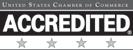 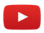 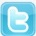 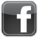 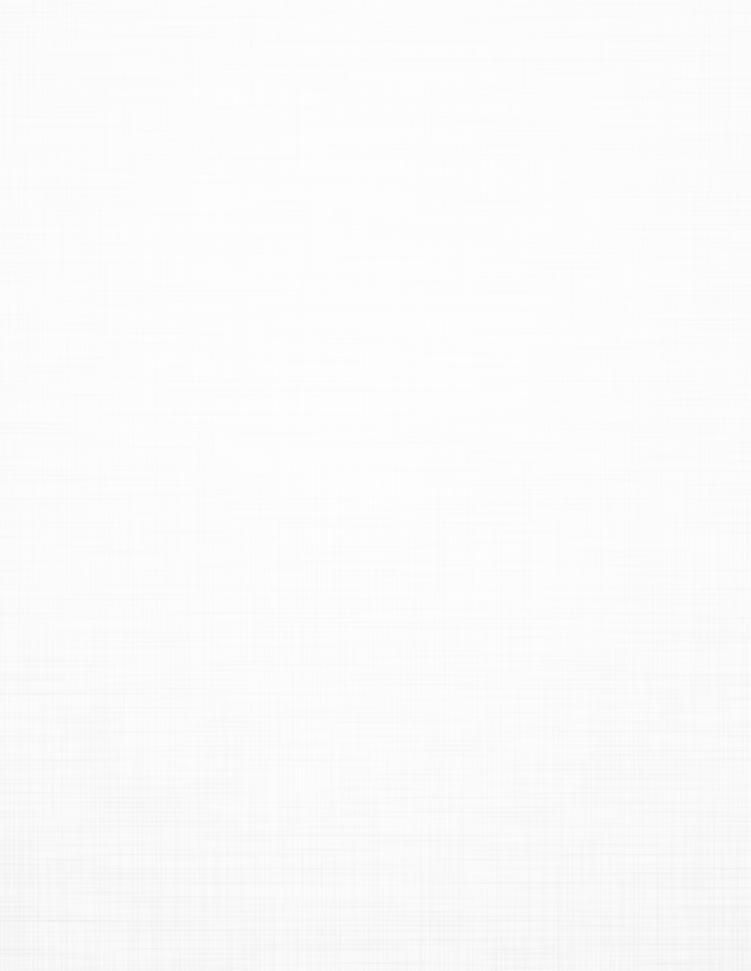 PLEASE HELP SUPPORT OUR FLOWER BASKET PROGRAMowatonna area chamber of commerce & tourism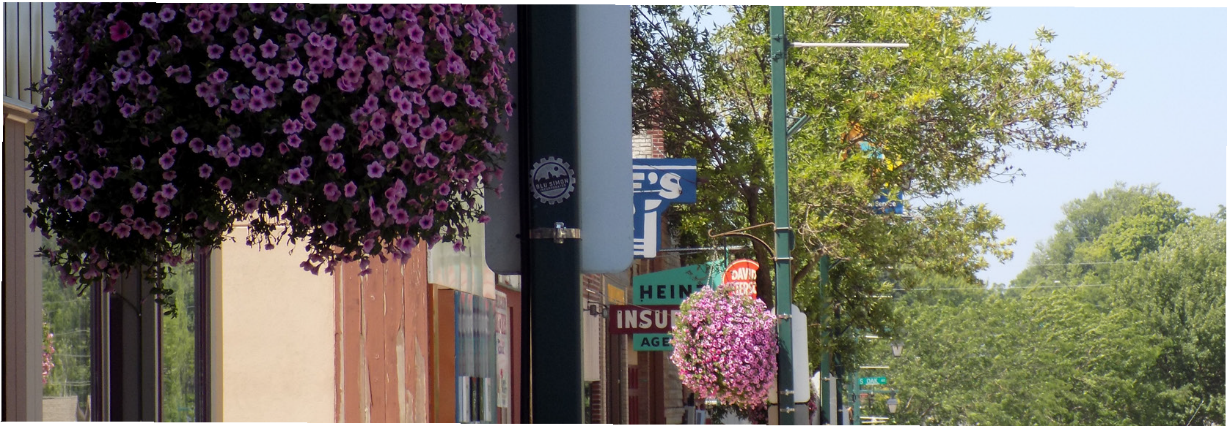 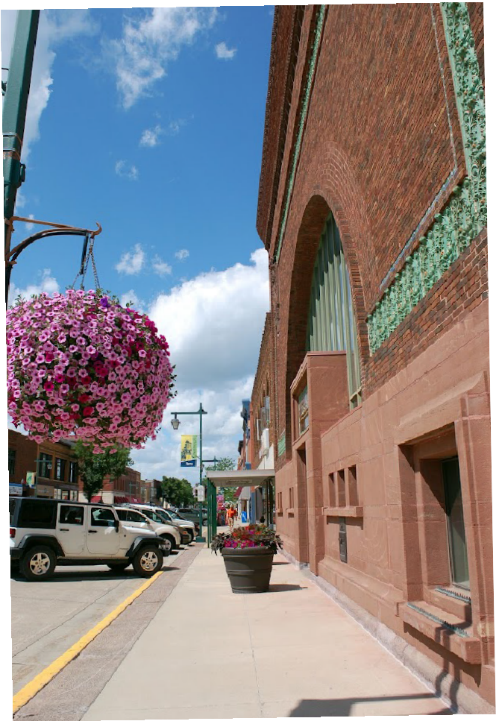 100% of your donation goes to flowers! The Flower Basket committee needs YOUR FINANCIAL SUPPORT to continue our hanging flower basket program for 2024.Since 2004, the hanging flower baskets have become an Owatonna Landmark! They welcome everyone to Owatonna.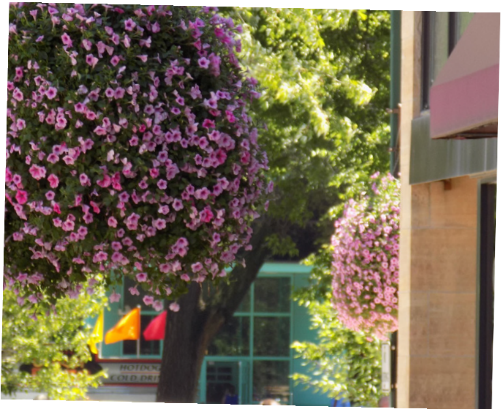 The cost to plant and maintain a single basket for a season is over $125.We are asking for your financial support to help beautify Owatonna! Please fill out the contribution form below indicating your support and return to the Owatonna ChamberFoundation. Your sponsorship is tax deductible and helps to make Owatonna a beautiful place to live, work & play!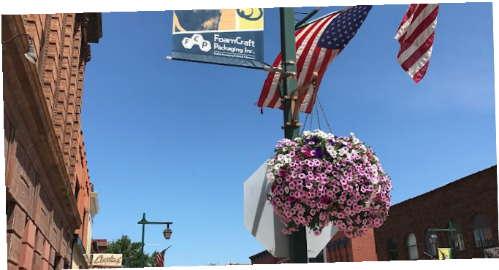 Our hanging flower basket program is funded ONLY through individual and business contributions! All donations large and small are appreciated.Giving baskets for gifts and memorials is a great idea! Questions? Contact Lisa Cochran at: lcochran@owatonna.orgor call 507-451-7970.             THANK YOU!SUPPORT FLOWER BASKETS! 2024 Hanging Flower Basket Program Contribution Form (Please Print)5 Baskets - $600 Donation3 Baskets - $375 Donation2 Baskets - $250 Donation1 Basket - $125 DonationOther Amount - $______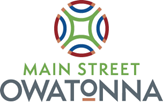 Sponsor Name: 	                               (Optional) In Honor/Memory of: ___________________________ Address: (Work Y/N?) _________________________________Comments/Interested in Volunteering? _____________________Donations are tax deductible if checks are made payable to: Owatonna Chamber Foundation- Flower Basket Program THANK YOU!OACCT120 N Oak AveOwatonna, MN 55060	|